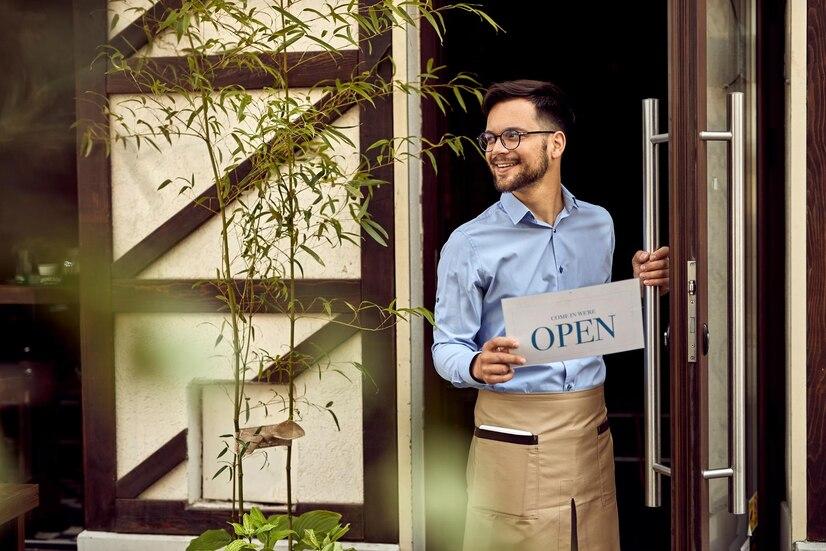 Image via FreepikElevate Your Venture: Choose Winnetka, IL for Business SuccessEmbark on an entrepreneurial journey in the inviting community of Winnetka, IL, where the vibrant fusion of business opportunity and quality of life creates an ideal setting for your venture. This guide from the WNG Chamber of Commerce delves into the myriad reasons why choosing Winnetka transcends a mere location choice; it represents a strategic decision that positions your business for unparalleled success. Explore Winnetka's rich tapestry of opportunities and why it’s the perfect canvas for your business aspirations.Thrive in Winnetka's Dynamic Business EcosystemWinnetka is a beacon for businesses, fostering a thriving hub where entrepreneurial dreams are nurtured and realized. The town's vibrant economy and a government that actively supports the entrepreneurial spirit create a fertile ground for businesses to flourish. Connect with a network of like-minded professionals through the WNG Chamber of Commerce, and benefit from a plethora of resources specifically tailored to elevate your venture from a budding idea to a flourishing reality.Harness the Power of Strategic MarketingIn the bustling digital era, distinguishing your business is paramount. Winnetka's dynamic atmosphere provides the perfect backdrop for your brand to thrive, bolstered by innovative and multifaceted marketing strategies. Tap into the effectiveness of traditional marketing by distributing flyers throughout the town, a timeless technique that captures local interest. Embrace modern solutions that offer an extensive selection of free templates for flyers, allowing you to customize designs that resonate with your target audience. This strategic blend of old and new marketing methods boosts your business's visibility and anchors it firmly within the heart of the Winnetka community.Balance Affordability with a High Quality of LifeWinnetka epitomizes the harmonious balance between affordable and high standards of living. Entrepreneurs discover a nurturing environment where managing business expenses goes hand in hand with enjoying a lifestyle that's comfortable and fulfilling. This cost-effective setting enables judicious resource allocation to ensure simultaneous growth in both your personal and professional life. It fosters an environment where neither aspect is compromised. Moreover, this balance empowers business owners to reinvest in their enterprises, driving innovation and growth without sacrificing the joys of a rich personal life.Immerse Yourself in Winnetka's Inclusive CommunityThe essence of Winnetka's allure lies in its warm and inclusive community, offering a solid foundation for your business's growth. By establishing your business in this town, you're doing more than just setting up shop; you're integrating into a community that actively values and supports each of its members. This deep sense of community enriches your personal life and cultivates a loyal customer base, a crucial element for sustained business success. The collaborative spirit prevalent in Winnetka fosters networking opportunities and partnerships, propelling your business forward through community support and engagement.Enjoy the Exceptional Quality of Life in WinnetkaWinnetka is synonymous with an unparalleled quality of life, boasting scenic parks, top-tier educational institutions, and an overarching sense of security. This idyllic setting draws a diverse and dynamic population, creating a vibrant marketplace for businesses to prosper. Choosing Winnetka means investing in a lifestyle that supports your well-being and your business's growth. The town's commitment to maintaining high living standards translates into a motivated workforce and a customer base that values quality, enhancing the potential for business success.Benefit from Winnetka's Highly Educated WorkforceOne of Winnetka's most valuable resources is its highly educated workforce, which provides a competitive edge for any business. The town has a talent pool recognized for its skill and educational background. It offers businesses access to employees who are not merely workers but visionaries and trailblazers in their respective domains. This intellectual wealth is a catalyst for innovation and excellence, driving businesses to new heights and ensuring that companies in Winnetka are at the forefront of their industries.Final ThoughtsWinnetka represents more than a geographical choice; it's a strategic decision that promises business prosperity and personal satisfaction. Its robust economic landscape, cost-effective living, supportive community, unparalleled quality of life, and educated workforce collectively create an environment that propels businesses forward. By choosing Winnetka, you're not just selecting a location for your business; you're embracing a lifestyle, a community, and a future brimming with potential. Seize the opportunity to turn your entrepreneurial aspirations into reality in a place that fosters, nurtures, and accelerates your path to success. Opt for Winnetka and witness your business ascend to unprecedented heights.